Муниципальное автономное учреждение дополнительного образования «Детская школа искусств» муниципального района «Город Краснокаменск и Краснокаменский район» Забайкальского краяДОПОЛНИТЕЛЬНАЯ ПРЕДПРОФЕССИОНАЛЬНАЯОБЩЕОБРАЗОВАТЕЛЬНАЯ ПРОГРАММА В ОБЛАСТИМУЗЫКАЛЬНОГО ИСКУССТВА «ФОРТЕПИАНО»Предметная областьПО. 01. МУЗЫКАЛЬНОЕ ИСПОЛНИТЕЛЬСТВОПрограмма по учебному предметуУП.03. КОНЦЕРТМЕЙСТЕРСКИЙ КЛАССВ.01. УП. 02.  КОНЦЕРТМЕЙСТЕРСКИЙ КЛАССКраснокаменск 2021 г.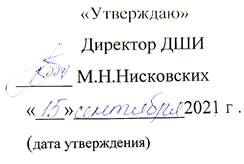 «Рассмотрено»                                                                           Методическим советом                                                           Детской школы искусств                                       «08 » сентября 2021 г.                                                             (дата рассмотрения)                                                                    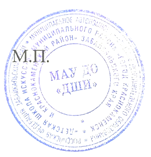 Разработчик – Михайлова Мария Вадимовна, преподаватель                          первой категории по классу фортепиано.Рецензент -  Г.П. Бенкалюк,  Заслуженный деятель искусств Забайкальского края, преподаватель высшей квалификационной категории ГПОУ «Забайкальское краевое училище искусств»Структура программы учебного предмета I. Пояснительная записка……………………………………………………... 4 - Характеристика учебного предмета, его место и роль в образовательном процессе; - Адресат программы- Срок реализации учебного предмета; - Объем учебного времени, предусмотренный учебным планом образовательного учреждения на реализацию учебного предмета; - Форма проведения учебных аудиторных занятий; - Цели и задачи учебного предмета; - Обоснование структуры программы учебного предмета; - Методы обучения;  - Описание материально-технических условий реализации учебного предметаII. Содержание учебного предмета ……………………………………...…. 10- Сведения о затратах учебного времени; - Годовые требования по классамIII.  Требования к уровню подготовки обучающихся……………………. 23IV.     Формы и методы контроля, система оценок ………………………. 24    - Аттестация: цели, виды, форма, содержание;  - Критерии оценкиV. Методическое обеспечение учебного процесса………………………….26- Методические рекомендации педагогическим работникам; - Рекомендации по организации самостоятельной работы обучающихся VI. Списки рекомендуемой нотной и методической литературы………..30- Список рекомендуемой нотной литературы;- Список рекомендуемой методической литературыI.  Пояснительная записка  Характеристика учебного предмета, его место и роль в образовательном процессе          	Программа учебного предмета «Концертмейстерский класс» разработана на основе и с учетом федеральных государственных требований к дополнительной предпрофессиональной общеобразовательной программе в области музыкального  искусства  «Фортепиано» и на основе программы по учебному предмету УП.03.Концертмейстерский класс, В.01. УП. 02.  Концертмейстерский класс (сост. Е.И.Михайлова, 2013, рецензент - преподаватель фортепианного отделения ГОУ СПО «Забайкальский техникум искусств», Заслуженный деятель искусств Забайкальского края Е.А.Земскова).Учебный предмет "Концертмейстерский класс" направлен на воспитание разносторонне развитой личности с большим творческим потенциалом путем приобщения учащихся к ценностям мировой музыкальной культуры на примерах лучших образцов вокальной и инструментальной музыки, а также на приобретение концертмейстерских навыков, чтения с листа и транспонирования; на развитие самостоятельности в данных видах деятельности.     	Наряду с практической подготовкой в задачи предмета входит: формирование художественного вкуса, чувства стиля, творческой самостоятельности, стремления к самосовершенствованию, знакомство с лучшими образцами отечественной и зарубежной музыки.      	Формирование концертмейстерских навыков тесно связано с освоением особенностей ансамблевой игры,  поэтому в структуре программы "Фортепиано"  Федеральными государственными требованиями предусмотрены 3 учебных предмета, имеющих общие цели и задачи: "Специальность и чтение с листа", "Ансамбль" и "Концертмейстерский класс", которые в совокупности системно и наиболее полно дают предпрофессиональное образование, позволяющее наиболее эффективно сформировать исполнительские знания, умения и навыки, а также подготовить ученика к дальнейшему профессиональному обучению.       	Концертмейстерская деятельность является наиболее распространенной формой исполнительства для пианистов.      	Данная программа отражает комплексное развитие и индивидуальный подход к ученику, академическую направленность и разнообразие вокального и инструментального репертуара, используемого в обучении.     	Содержание программы направлено на обеспечение художественно-эстетического развития личности и приобретения ею художественно-исполнительских знаний, умений и навыков.  Адресат программы: Настоящая программа адресована учащимся детской школы искусств, обучающимся по дополнительной общеобразовательной предпрофессиональной программе, разработанной на основе Федеральных государственных требований: Фортепиано 8/9 лет.Срок реализации учебного предмета:  	В соответствии с Федеральными государственными требованиями предмет «Концертмейстерский класс» изучается в 7 и 8 (1 семестр) класса и предполагает продолжение изучения предмета в вариативной части в 8 (2 семестр) и 9 классах.Объём учебного времени, предусмотренный учебным планом МАУ ДО ДШИ г. Краснокаменска Забайкальского края на реализацию предмета «Концертмейстерский класс».Таблица 1Форма проведения учебных аудиторных занятий: индивидуальная, предлагаемая продолжительность урока - 45 минут.     	Основными формами проведения учебных занятий по предмету «Концертмейстерский класс» являются:- урок, целостный, ограниченный временными рамками, целенаправленный отрезок образовательного процесса, который является основной формой организации образовательного процесса;- репетиция, предварительное исполнение музыкального произведения при подготовке к выступлению;- зачёт, форма контроля пройденного репертуара, исполняемого публично с выставлением оценки.       	Реализация учебного предмета "Концертмейстерский класс" предполагает привлечение иллюстраторов (вокалистов, инструменталистов). В качестве иллюстраторов могут выступать обучающиеся ДШИ или, в случае их недостаточности, работники образовательного учреждения.     	 В случае привлечения в качестве иллюстратора работника ДШИ планируются концертмейстерские часы в объеме до 80% времени, отведенного на аудиторные занятия по данному учебному предмету.Цели и задачи учебного предмета Цели и задачи предмета «Концертмейстерский класс» не противоречат общим целям образовательной программы и заключаются в следующем:  - воспитание и формирование духовно - нравственной и эстетически развитой личности посредством художественного образования;     - формирование у одаренных детей комплекса знаний, умений и навыков, позволяющих в дальнейшем осваивать основные профессиональные образовательные программы в области искусства.    	Наряду с этими целями при изучении предмета «Концертмейстерский класс» преследуются цели:  - воспитание музыканта широкого профиля, обладающего высокой общей культурой, объемными знаниями в области музыкальной литературы, с хорошими концертмейстерскими навыками;- формирование навыков совместного творчества обучающихся в области музыкального исполнительства, умения общаться в процессе совместного музицирования;  -  развитие интереса к совместному музыкальному творчеству;  -  умение слышать все произведение в целом, чувствовать солиста и поддерживать все его творческие замыслы;  -  умение следить не только за партией фортепиано, но и за партией солиста;  -  приобретение знаний об особенностях вокального (искусство дыхания, фразировка и др.) и инструментального (строение инструмента, настройка, тембровая окраска, принципы звукоизвлечения и др.) исполнительства;  -  навыки работы над звуковым балансом в работе с солистом;  -  приобретение навыков самостоятельной работы и чтения с листа нетрудного текста с солистом;  -  приобретение опыта совместной творческой деятельности и опыта публичных выступлений;  -  формирование у наиболее одаренных выпускников мотивации к продолжению профессионального обучения в образовательных учреждениях, реализующих образовательные программы в области музыкального исполнительства.Связь с другими предметами программы Весь комплекс предметов, составляющих учебный план по программе «Фортепиано» - это логически выстроенный, полный   и достаточный цикл.  Содержание предмета расширяет и дополняет уровень знаний учащихся по таким предметам, как «Специальность и чтение с листа», «Сольфеджио» и «Музыкальная литература». В дополнение к названному предмет «Концертмейстерский класс» даёт основы знаний жанров, стилей, эпох, умения аккомпанировать солистам (певцам и инструменталистам), петь под собственный аккомпанемент, навыков ансамблевого музицирования, аккомпанирования несложных произведений с листа, концертного исполнительства.Обоснование структуры учебной программы «Концертмейстерский класс»    Обоснованием структуры программы являются ФГТ, отражающие все аспекты работы преподавателя с учеником.  Программа содержит следующие разделы: -   сведения о затратах учебного времени, предусмотренного на освоение учебного предмета; -   распределение учебного материала по годам обучения; -   описание дидактических единиц учебного предмета; -   требования к уровню подготовки обучающихся; -   формы и методы контроля, система оценок; -   методическое обеспечение учебного процесса. В соответствии с данными направлениями строится основной раздел программы «Содержание учебного предмета». Методы обучения     	Основными методами обучения, используемыми при изучении предмета «Концертмейстерский класс» являются:Общепедагогические:по источникам знаний:- словесные (беседа, рассказ), где посредством слова объясняется художественно-образное содержание исполняемой музыки, а учащиеся посредством слушания, запоминания и осмысливания активно воспринимают и усваивают материал. - практические методы для отработки различных приёмов, выявления причин недостатков и корригирования обучения для полного достижения цели.по характеру познавательной деятельности:- репродуктивные методы, предполагающие активное восприятие и запоминание информации, с опорой на известные факты, ранее полученные знания;- объяснительно-иллюстративные методы.- методы, способствующие первичному усвоению материала, закреплению и совершенствованию приобретённых знаний.Методы музыкальной педагогики:- метод музыкального обобщения предполагает   становление у учащихся системы знаний, развитие осознанного отношения к исполняемой музыке, активизацию музыкального, жизненного опыта детей с целью введения в образ или углубления его;- метод уподобления характеру звучания музыки предполагает активизацию разнообразных творческих действий, направленных на осознание музыкального образа (различные виды уподобления звучанию музыки – моторно-двигательное, тактильное, словесное, вокальное, мимическое, темброво-инструментальное, интонационное, цветовое, полихудожественное);- метод эмоциональной драматургии или метод эмоционального воздействия, основными принципами которых являются эмоциональный контраст и последовательное насыщение эмоционального тона урока;- метод создания художественного контекста, предполагающий своеобразный выход за пределы музыки в другие виды искусства, литературу, историю, а также обращение к конкретным жизненным ситуациям. Метод обеспечивает связь музыки с жизнью.    	Индивидуальная форма обучения позволяет найти более точный и психологически верный подход к каждому ученику и выбрать наиболее подходящий метод обучения.     	Предложенные методы работы в рамках предпрофессиональной образовательной программы являются наиболее продуктивными при реализации поставленных целей и задач учебного предмета и основаны на проверенных методиках и сложившихся традициях ансамблевого исполнительства на фортепиано.Описание материально-технических условий реализации учебного предмета «Концертмейстерский класс»     	Материально-техническая база МАУ ДО ДШИ г. Краснокаменска Забайкальского края соответствует санитарным и противопожарным нормам, нормам охраны труда.     	Учебные аудитории для занятий по учебному предмету "Концертмейстерский класс" имеют площадь 9 кв.м. и звукоизоляцию. В образовательном учреждении созданы условия для содержания, своевременного обслуживания и ремонта музыкальных инструментов.    	 Кроме этого ДШИ располагает актовым залом, видео-  и аудиоаппаратурой, имеет библиотеку с нотной, справочной, методической литературой, а также имеет возможность пользования интернет-ресурсами.II. Содержание учебного предмета           Сведения о затратах учебного времени, предусмотренного на освоение учебного предмета «Концертмейстерский класс», на максимальную, самостоятельную нагрузку обучающихся и аудиторные занятия:Срок обучения - 8/9 летТаблица 2     	Аудиторная нагрузка по учебному предмету обязательной части образовательной программы в области искусств распределяется по годам обучения с учетом общего объема аудиторного времени, предусмотренного на учебный предмет ФГТ.    	 Объем времени на самостоятельную работу обучающихся по каждому учебному предмету определяется с учетом сложившихся педагогических традиций, методической целесообразности и индивидуальных способностей ученика.   	 Виды внеаудиторной работы: - выполнение домашнего задания; - подготовка к концертным выступлениям; - посещение учреждений культуры (филармоний, театров, концертных залов и др.); - участие обучающихся в концертах, творческих мероприятиях и   культурно-просветительской деятельности образовательного учреждения и др.     	Учебный материал распределяется по годам обучения – классам. Каждый класс имеет свои дидактические задачи и объем времени, предусмотренный для освоения учебного материала.    	В основе содержания предмета «Концертмейстерский класс» положен тот репертуар, на котором происходит обучение и воспитание учащихся. Предлагаемые в настоящей программе репертуарные списки составлены с учетом нескольких принципиально важных факторов:- с учётом Федеральных государственных требований;-  необходимости дифференциации репертуара в зависимости от реальных индивидуальных возможностей обучающихся.   	В течение одного полугодия ребёнок должен пройти не менее 4 произведений (без учёта произведений для чтения с листа и транспонирования).Годовые требования по классамСедьмой класс(первый год обучения)   	 На начальном этапе работы над умением аккомпанировать формируется навык слушания солиста, а также восприятия всей музыкальной ткани в целом. В основе репертуара несложные произведения с простым гармоническим сопровождением.    	В течение учебного года обучающийся должен пройти 4 – 8 произведений различного характера, стиля, жанра, читать с листа и транспонировать несложные произведения и к концу учебного года должен приобрести:    Знания:    - понятий солист, аккомпанемент,    -  специфики и диапазона голосов вокалистов, специфики   солирующего инструмента,   -  особенностей ансамблевой техники (синхронность звучания, динамика, штрихи), видов фактуры аккомпанемента (гармоническое сопровождение: чередование баса и аккорда, арпеджированные аккорды, аккордовые фигурации),    -  музыки различных эпох, жанров, стилей композиторов, теории музыки.    Уметь:     - различать голоса по тембровой окраске, тесситуре,   - голосом интонировать сольную партию,   - слышать мельчайшие детали сольной партии,   - подобрать удобную аппликатуру, правильную педаль, фразировку, характер звучания,   - синхронно играть с солистом,   - читать с листа простые виды аккомпанемента.     Иметь навык:   - грамотного разбора фактуры,   - слышания басовой линии,   - слушания сольной партии,   - исполнения простого гармонического аккомпанемента.   Репертуарные спискиВокальные произведения.Романсы и песни:Абаза А., сл. Тургенева И. Утро туманное.Алябьев А., сл. Пушкина А. Я вас любил.Барон Б., сл. Тимофеева А. Дремлют плакучие ивы.Бетховен Л., сл Гёте И. Сурок.Булахов П., сл. Лермонтова М. В минуту жизни трудную.Булахов П., сл. Н.Н. Не пробуждай воспоминаний.Булахов П., сл. неизв. автора. Не хочу.Булахов П., сл. Пушкина А. Пустое «Вы» сердечным «Ты».Булахов П., сл. Тарновской К. Тук, тук, тук…как сердце бьётся.Варламов А., сл. Дельвига А. Разочарование.Варламов А., сл. Лермонтова М. Горные вершины.Варламов А., сл. народные. Вдоль по улице метелица метёт.Варламов А., сл. неизв. автора. Напоминание.Варламов А., сл. Цыганова Н. Красный сарафан.Глинка М., сл. Пушкина А. Не пой, красавица, при мне.Глинка М., сл Пушкина А. Признание.Гурилёв А., сл. Лермонтова М. И скучно, и грустно.Гурилёв А., сл. Макарова И. Однозвучно гремит колокольчик.Даргомыжский А., сл. Курочкина А. Расстались гордо мы.Даргомыжский А., сл. Пушкина А. Юноша и дева.Даргомыжский А., сл. Пушкина А. Я вас любил.Деникьев А., сл. неизв. автора. В тёмной аллее.Дюбюк А., сл. Разорёнова А. Не брани меня, родная.Дюбюк А., сл. Гейне Г. Не обмани.Зилоти С., сл. и музыка. Не хочу я никого.Зубов Н., сл. Маттизен А. И не могу, и всё люблю.Зубов Н., сл. Пойгина М. Побудь со мной.Кушелева-Безбородько Г., сл. Кольцова А. Так и рвётся душа.Николаев Д., сл. Орловой Э. Отчего затуманился взор мой слезой.Неизв. автор, обр. Мытника А. Тёмно-вишнёвая шаль.Оппель А., сл Козлова Я. Глядя на луч пурпурного заката.Перотте М., сл. и музыка. Он виноват.Пригожий Я., сл. В.П. Жалобно стонет ветер осенний.Русская народная песня в обр. неизв. автора, слова Глинки Ф. Вот мчится тройка удалая.Русская народная песня в обр. неизв. автора. Вот мчится тройка почтовая.Русская народная песня в обр. Миронова Н. Тонкая рябина.Русская народная песня в обр. неизв. автора. То не ветер ветку клонит.Русская народная песня в обр. Погребова В. Пряха.Спиро А., сл. Апухтина А. Ночи безумные.Спиро А., сл. Лермонтова М. Портрет.Фёдоров П., сл. Булгакова А. Прости меня.Флис Б., перевод с немецкого Свириденко О. Колыбельная.Шентимай Э., сл. неизв. автора, перевод с немецкого Ефременко А. В мире есть красавица одна.Шишкин Н., сл. неизв. автора. В час роковой.Шишкин Н., сл. П. Научи.Шишкин Н., сл. Пушкина А. Я вас любил.Яковлев М., сл. Дельвига А. Элегия.Инструментальная музыкаДомра.Варламов А. Красный сарафан.Григ Э. Норвежский танец.Григ Э. Песня Сольвейг из музыки к драме Г.Ибсена «Пер Гюнт».Данкла Ж. Романс.Джеймс О. Маленький Мук.Даргомыжский А. Меланхолический вальс.Зверев А. Юмореска.Каччини Д. Аве Мария.Каркани М. Аллегретто.Мари Г. Ария в старинном стиле.Меццакапо Е. Болеро «Толедо».Моцарт В.А. Менуэт из «Маленькой ночной серенады».Обер Л. Тамбурин.Обр. Шентимай Э. Венгерская народная песня.Рус. нар. песня в своб. обр. Камалдинова Г. Соловьём залётным.Рус. нар. песня в обр. Сапожникова В. Уж ты, поле моё.Сильванский Н. Музыкальная шкатулка.Укр. нар. песня в обр. Алексеева Б. Ой, под вишнею.Чиполони А. Венецианская баркарола.Чайковский П. Четыре пьесы из «Детского альбома». Переложение Дьяковой И. Игра в лошадки. Марш деревянных солдатиков, Вальс, Камаринская.Чайковский П. Отрывок из балета «Лебединое озеро».Ширшов. Осенняя мелодия.Шмитц М. Принцесса танцует вальс.Балалайка.Андреев В. «Звёзды блестят»Глинка М. «Чувство»Зверев А. «Колыбельная», «Ку-ку»Камалдинов Г. «Школьный вальс»Куликов П. «Плясовая»Монюшко С. «Думка»Рамо Ж.Ф. «Ригодон», переложение Илюхина А.Русская народная песня «Как по морю, морю синему», обработка Бекназарова П.Русская народная песня «У ворот, ворот», обработка Трояновского Б.Шевченко А. «Непослушный медвежонок», «Марш снеговиков»Шестереков Т. «Алёнкина сюита»Шмитц М. «Буги-бой»Шостакович Д. «Гавот» из 2 балетной сюиты  Формы контроля      	 Текущий контроль знаний по предмету «Концертмейстерский класс» осуществляется преподавателем регулярно в рамках расписания занятий, в конце четверти проводятся итоговые контрольные уроки в рамках аудиторного времени.   	 В течение учебного года обучающийся проходит промежуточную аттестацию, которая определяет успешность ученика и уровень освоения им программы на определённом этапе обучения и предусматривает следующие виды аттестации:- зачёт один раз в год.    	Содержание аттестационных требований по итогам полугодия:исполнить на зачёте два разнохарактерных произведения.    	Участие в концертно-просветительской деятельности школы является одной из форм контроля умений учащихся и даёт обучающимся первичный практический опыт репетиционно-концертной деятельности в качестве концертмейстера.8 класс(второй год обучения)   	 В 8 классе продолжается работа над развитием концертмейстерских навыков. В течение учебного года обучающийся должен пройти в классе 4 – 8 произведений различных стилей, жанров, на каждом уроке читать с листа и транспонировать несложные по фактуре произведения.   	 По окончании изучения предмета «Концертмейстерский класс» в 8 класса обучающийся должен знать:   - особенности вокального произношения и законы строения вокальной фразы,   - специфику звучания солирующего инструмента,  -  приёмы звукоизвлечения и исполнения штрихов солирующего инструмента,   - жанры и стили различных эпох,   - теорию музыки.Должен уметь:    - быстро ориентироваться в нотном тексте,   - чутко реагировать на отклонения от темпа, характерные для вокалиста,   - соизмерять звучание аккомпанирующей партии с особенностями солирующего инструмента,   - раскрывать содержание произведения,   - разбираться в структуре произведения, делать гармонический анализ,  -  читать с листа и транспонировать несложные аккомпанементы.Иметь навык:    - видения трехстрочной записи нотного текста,   - слушания солиста,   - целостного охвата исполняемого произведения. Репертуарные спискиВокальные произведения.Романсы и песни.Борисов В., сл. Дитерикса Е. Звёзды на небе.Булахов П., сл. Грекова Н. Свидание.Булахов П., сл. Жадейко Л. Я тебя с годами не забыла.Булахов П., сл. Зименко. Нет, не люблю я вас.Булахов П., сл. Толстой Т. Я тебе ничего не скажу.Булахов П., сл. Фета А. Молчали листья, звёзды рдели.Ботари Д., обр. Семёнова В. Снова пою.Брамс И., сл. Шерера Г. Колыбельная песня.Варламов А., сл. неизв. автора. О, не целуй меня.Глинка М., сл. Баратынского А. Не искушай.Глинка М., сл. Голицына С. Скажи, зачем.Глинка М., сл. Кукольника Н. Сомнение.Глинка М., сл. Пушкина А. В крови горит огонь желанья.Глинка М., сл. Растопчиной Е. Северная звезда.Гурилёв А., сл. неизв. автора. Вам не понять моей печали.Гурилёв А., сл. Огарёва Н. Внутренняя музыка.Гурилёв А., сл. Фета А. Я говорил при расставаньи.Даргомыжский А., сл. Дельвига А. Шестнадцать лет.Даргомыжский А., сл. Жадовской Ю. Я всё ещё его, безумная, люблю.Даргомыжский А., сл. Лермонтова М. Мне грустно.Донауров С., сл. Лермонтова М. У врат обители святой.Дризо Л., сл. и муз. О, возвратитесь надежды былые.Дюбюк А., сл. Майкова А. Сердце, сердце! Что ты плачешь?Зубов Н., сл. Маттизен А. Ночные тени.Зубов Н., сл. Маттизен А. Под чарующей лаской твоею.Зубов Н., сл. Н.Н. Уходи.Карчевский А., сл. и муз. Капризная, упрямая.Кюи Ц., сл. Пушкина А. Царскосельская статуя.Ленин А., сл. и муз. Забыты нежные лобзанья.Листов Н., сл. и муз. Я помню вальса звук прелестный.Обухов А., сл. Будищева Н. Калитка.Рус. нар. песня в обр. неизв. автора. Сл. Некрасова Н. Что ты жадно глядишь на дорогу.Рус. нар. песня в обр. неизв. автора. Зачем тебя я, милый мой, узнала.Рус. нар. песня в обр. Новикова Н. Сл. Лермонтова М. Выхожу один я на дорогу.Рус. нар. песня в обр. Иванова Н. Ах ты, душечка.Рус. нар. песня в обр. Мартынова Э. Помню я ещё молодушкой была.Рус. нар. песня в обр. Подольской В. Тёмно-вишнёвая шаль.Рус. нар. песня в обр. Живцова А. Степь да степь кругом.Рыбасов Н., сл. Кареевой О. Тебе одной.Спиро А., сл. Ратгауза Д. Не зажигай огня.Слонов М., сл. неизв. автора. Не идеал ты красоты.Титов А., сл. Пушкина А. К Морфею.Толстая Т., сл. и муз. Оставьте, довольно.Толстая Т., сл. Фета А. Я тебе ничего не скажу.Фомин Б., сл. Германа П. Только раз бывают в жизни встречи.Фомин Б., сл. неизв. автора. Не говори мне этих слов небрежных.Харито Н., сл. Шумского В. Отцвели хризантемы.Чайковский П., сл. Толстого А.К. Средь шумного бала.Шереметьев Б., сл. Пушкина А. Я вас любил.Шиловский А., сл. К.Р. Я люблю тебя как солнце.Шишкин М., сл. Л.Г. (ред. Языкова М.). Ночь светла.Шишкин М., сл. Толстого А.К. Минула страсть.Инструментальная музыка.Домра.Бах И.С. Ария из оркестровой сюиты D-dur.Бах И.С.- Гуно Ш. Аве Мария.Гендель Г. Ляргетто из сонаты №4.Глинка М. Вальс из оперы «Иван Сусанин».Данкло Ш. Полька.Дакен Л. Кукушка.Дженкинсон Э. Танец.Забутов Ю. Полька.Зверев А. В старинном стиле.Зверев А. Лесной ручей.Зверев А. Маленькое рондо.Купревич В. Тульский самовар.Кюи Ц. Восточная мелодия.Линике И. Маленькая соната.Тамарин И. Старинный гобелен.Чайковский П. Неаполитанский танец из балета «Лебединое озеро».Шостакович Д. Полька-шарманка.Щуровский Ю. Танец.Балалайка.Андреев В. «Воспоминания о Гатчине», «Листок из альбома», обработка Трояновского Б., вальс «Грёзы» Барчунов П. «Вальс»Дербенко Е. «Чёткий ритм», «Дорога на Карачёв»Зверев А. «Утром у озера»Русская народная песня «Ах ты, душечка», обработка Шалова А.Русская народная песня «Ах ты, степь широкая», обработка Феоктистова Б. Русская народная песня «Ивушка», обработка Успенского Н.Русская народная песня «То не ветер ветку клонит», обработка Туликова С.Русская народная песня «Я с комариком плясала», обработка Слонова Ю.Чайкин Н. «У околицы»Шалов А. «Балалайка поёт, приговаривает»Якимов С.   «Весёлый чарльстон»Формы контроляТекущий контроль знаний по предмету «Концертмейстерский класс» осуществляется преподавателем регулярно в рамках расписания занятий, в конце четверти проводятся итоговые контрольные уроки в рамках аудиторного времени.   	 В течение учебного года обучающийся проходит промежуточную аттестацию, которая определяет успешность ученика и уровень освоения им программы на определённом этапе обучения и предусматривает следующие виды аттестации:- зачёт один раз в полугодие.    	Содержание аттестационных требований по итогам полугодия:исполнить на зачёте два разнохарактерных произведения.    	Участие в концертно-просветительской деятельности школы является одной из форм контроля умений учащихся и даёт обучающимся первичный практический опыт репетиционно-концертной деятельности в качестве концертмейстера.9 класс   	 В девятом классе продолжается совершенствование концермейстерских навыков и накопление репертуара.    	В течение года обучающийся должен проработать 4 – 8 произведений различных направлений, стилей, жанров, на каждом уроке читать с листа и транспонировать нетрудные произведения Репертуарные спискиВокальные произведения.Романсы, арии, песни.Балакирев М., сл. Кольцова А. Обойми, поцелуй.Бах И.С. Ария из кантаты №106 «Тебе вручаю».Верстовский А., сл. Пушкина А. Старый муж.Григ Э., сл. Ибсена Г. Лебедь.Григ Э., сл. Ибсена Г. Колыбельная Сольвейг.Григ Э., сл. Ибсена Г. Песня Сольвейг.Григ Э., сл. Андерсена Г. Люблю тебя.Глинка М., сл. Кукольника Н. Колыбельная песня.Глинка М., сл. Пушкина А. Я помню чудное мгновенье.Гуно Ш. Куплеты Зибеля из оперы «Фауст».Керн Дж., сл. Харбаха О., рус. текст Сикорской. Дым.Милашкин Н., сл. Мишина Г. О, если б мог выразить в звуке.Моцарт В.А. Ария Керубино из оперы «Свадьба Фигаро».Неизв. автор, сл. Тютчева Ф. Я встретил вас.Рубинштейн Н., сл. Рамзадзе А. Мелодия.Рубинштейн Н., сл. Пушкина А. Певец.Рус. нар. песня в обр. Александрова Б. Степь да степь кругом.Рус. нар. песня в обр. Александрова Б. Позарастали стёжки-дорожки.Рус. нар. песня в обр. Климовского Е. Хуторок.Рус. нар. песня в обр. Семёнова А. Волга-реченька.Рус. нар. песня в обр. Семёнова А. Не корите меня, не браните.Фельдман Я., сл. Риттер Н. Ямщик, не гони лошадей.Чайковский П., сл. Апухтина А. Забыть так скоро.Чайковский П., сл. Плещеева А. Бабушка и внучек.Чайковский П., сл. Плещеева А. Весна.Чайковский П., сл. Плещеева А. Колыбельная песня в бурю.Чайковский П., сл. Плещеева А. Мой Лизочек.Чайковский П., сл. Толстого А.К. Средь шумного бала.Шишкин М., сл. Лермонтова М. Нет, не тебя так пылко я люблю.Шуберт Ф., сл. Рельштаба Л. Серенада.Инструментальная музыкаДомра.Андреев В. – Макаров А. Ручеёк (вальс).Верачини Ф. Лярго.Вивальди А. Адажио.Власов А. Мелодия.Глиэр Р. Романс.Литовко Ю. Беззаботный Чарли.Литовко Ю. Старый ковбой.Меццакапо Е. Бонита (серенада-болеро).Обр. Андреева В. Рус. нар. песня. Светит месяц.Римский-Корсаков Н. О чём в тиши ночей.Сарасате П. Малагенья. Переложение Макарова А. Свиридов Г. Романс из музыкальных иллюстраций к повести А.С. Пушкина «Метель».Шуберт Ф. Баркарола.Шуберт Ф. Музыкальный момент.Балалайка.Андрюшенков Г. «Вальс»Вивальди А. «Концерт» G-dur I, II, III частиГендель Г.Ф. «Соната» E-dur I, II частиЗверев А. «Юмореска», «Наигрыш», «Вальс-воспоминание», «Летняя сюита»Кладницкий В. «Деревенский праздник», «Серебряные струны»Конов В. «Вариации на тему русской народной песни «Возле речки, возле мосту»Пёрселл Г. «Канцонетта» a-moll, «Соната» g-mollТелеман Г.Ф. «Соната» A-durЧимароза Д. «Концерт» G-dur I, II, III части Формы контроля   	Текущий контроль знаний по предмету «Концертмейстерский класс» осуществляется преподавателем регулярно в рамках расписания занятий, в конце четверти проводятся итоговые контрольные уроки в рамках аудиторного времени.    	В течение учебного года обучающийся проходит промежуточную аттестацию, которая определяет успешность ученика и уровень освоения им программы на определённом этапе обучения и предусматривает следующие виды аттестации:- зачёт один раз в полугодие.    Содержание аттестационных требований по итогам полугодия:исполнить на зачёте два разнохарактерных произведения.    	Участие в концертно-просветительской деятельности школы является одной из форм контроля умений учащихся и даёт обучающимся первичный практический опыт репетиционно-концертной деятельности в качестве концертмейстера.III. Требования к уровню подготовки обучающихся     	Результатом освоения учебного предмета «Концертмейстерский класс» является приобретение обучающимися следующих знаний, умений и навыков:  -  знание основного концертмейстерского репертуара (вокального и    инструментального);   -  знание основных принципов аккомпанирования солисту; -  навыки по воспитанию слухового контроля, умение слышать произведение целиком (включая партии других инструментов или голоса), умение управлять процессом исполнения музыкального произведения;  -  умение аккомпанировать солистам несложные музыкальные произведения, в том числе с транспонированием;  -  умение создавать условия, необходимые для раскрытия исполнительских возможностей солиста;  -  умение разбираться в тематическом материале исполняемого произведения с учетом характера каждой партии;   -  навыки по разучиванию с солистом его репертуара;   -  наличие первичного практического опыта репетиционно-концертной      деятельности в качестве концертмейстера.      Вместе с тем, у обучающегося должны быть сформированы такие личностные качества, как внимательность, интуитивность, целеустремленность, эмоциональность. Эти качества должны быть выражены следующими устойчивыми поведенческими проявлениями: прилежность, адекватность, отзывчивость, ответственность.IV. Формы и методы контроля, система оценокАттестация: цели, виды, форма, содержание    	 Оценка качества занятий по учебному предмету включает в себя текущий контроль и промежуточную аттестацию.     	Текущий контроль по предмету «Концертмейстерский класс» осуществляется преподавателем регулярно в рамках расписания занятий в счёт аудиторного времени, в конце каждой четверти проводится контрольный урок и выставляется оценка за четверть.    	 Промежуточная аттестация по учебному предмету «Концертмейстерский класс» предполагает проведение зачетов. Формами зачетов являются: академические концерты, участие в творческих мероприятиях школы. Зачеты проходят в конце полугодий за счет аудиторного времени, предусмотренного на учебный предмет.      	По завершении изучения учебного предмета "Концертмейстерский класс" проводится промежуточная аттестация с оценкой, которая заносится в свидетельство об окончании ДШИ.  Критерии оценок     	Для аттестации обучающихся создаются фонды оценочных средств, которые включают в себя методы контроля, позволяющие оценить приобретенные знания, умения и навыки.   Критерии оценки качества исполнения      	По итогам исполнения программы на зачете, академическом прослушивании выставляется оценка по пятибалльной шкале:Таблица 3Согласно ФГТ, данная система оценки качества исполнения является основной. В зависимости от сложившихся традиций того или иного учебного заведения и с учетом целесообразности оценка качества исполнения может быть дополнена системой «+» и «-», что даст возможность более конкретно и точно оценить выступление учащегося.Оценку на зачётах учащиеся получают с учётом следующих критериев исполнения:- умения слышать солиста и свою партию как часть ансамбля;  - умения достигать синхронности исполнения; - умения соизмерять звучание аккомпанемента с особенностями исполнения солирующей партии; - умения чутко реагировать на отклонения от темпа; - умения раскрыть образное содержание и характер исполняемого произведения;  - умения целостного охвата произведения; - умения передавать стилистические особенности исполняемой музыки. 	Фонды оценочных средств призваны обеспечивать оценку качества приобретенных выпускниками знаний, умений и навыков, а также степень готовности учащихся к возможному продолжению профессионального образования в области музыкального искусства.  V.   Методическое обеспечение учебного процессаМетодические рекомендации педагогическим работникамЗанятия в концертмейстерском классе приобщают детей к живому музицированию, развивают их музыкальные способности, заставляют концентрировать внимание и учат слышать солиста, воспитывают вкус и расширяют кругозор. Наряду с практическими навыками игры аккомпанемента у молодых музыкантов воспитывается исполнительская воля, расширяется динамический диапазон, развивается тембровый слух, происходит знакомство с лучшими образцами русской и зарубежной классики, произведениями современных авторов, народным музыкальным творчеством.С первых же уроков педагог обязан обратить внимание учащегося на сольную партию, ученик должен узнать специфику и диапазон голосов, уметь отличать голоса по тембровой окраске, тесситуре.Работа над вокальным произведением имеет свои особенности, так как его содержание раскрывается не только через музыку, но и через поэтическое слово. С выразительной декламации поэтического текста начинается знакомство и работа над вокальным произведением. Учащийся должен в деталях изучить вокальную строчку, научиться голосом интонировать мелодию, определить общий характер мелодии, её динамический диапазон, найти кульминационные моменты, цезуры, моменты смены дыхания. Только после этого можно приступать к изучению фортепианной партии: определить её ладовые особенности, типы фактуры, установить зависимость фактурных и ладовых переключений от движения вокальной партии, определить художественные и технические задачи: подобрать удобную аппликатуру, правильную педаль, фразировку, характер звучания.Учащемуся трудно аккомпанировать вокалисту из-за частых отклонений от темпа. Умение чутко реагировать на них вырабатывается в результате активной исполнительской практики.Навыки, приобретённые в работе над вокальными произведениями, оказывают положительное влияние на занятия по специальному предмету. Интонирование становится более гибким, осмысленным; ясно и логично воспринимается мелодическая линия.Непосредственная связь с живым поэтическим словом помогает развитию творческого воображения, даёт возможность ярче ощутить эмоциональный строй произведения.При работе с инструменталистом следует воспитывать у юных концертмейстеров умение слышать мельчайшие детали партии солиста, соизмерять звучность фортепиано с возможностями солирующего инструмента и художественным замыслом солиста, понимать специфику струнных, духовых, народных инструментов. Педагог должен раскрыть ребёнку такие важные стороны ансамблевой техники, как синхронность звучания, динамика, штрихи.Синхронность является первым техническим требованием совместной игры. Необходимо вместе брать и снимать звук, переходить к следующему, вместе выслушивать паузы.Динамика – это одно из самых действенных выразительных средств. Умелое использование возможностей динамики помогает полнее раскрывать содержание. Пианист в ансамбле должен уметь соразмерить звучность аккомпанемента с особенностями данного инструмента (тембр, сила звука, технические возможности).Специальное внимание на уроке следует уделить работе над штрихами: необходимо показать обозначение штрихов в нотном тексте, звукоизвлечения на солирующем инструменте.Постепенное и последовательное усложнение инструментального репертуара обеспечивает развитие слуховой ориентации и необходимых навыков аккомпанемента.На уроках в концертмейстерском классе важно уделять внимание развитию навыков чтения с листа и транспонирования. Их следует развивать систематически и планомерно, так как работа над чтением с листа и транспонированием -  одна из важнейших сторон воспитания хорошего концертмейстера.Занятия чтением с листа дают возможность юному пианисту знакомиться с большим количеством нотной литературы и являются средством увеличения объёма используемого материала и ускорения темпов его прохождения. Полезно читать с листа в четыре руки.Развитию внутреннего слуха во многом способствует умение транспонировать. Необходимость исполнять произведения в другой тональности появляется обычно при работе с вокалистом, перенося текст в удобную для солиста тональность. Умение транспонировать может быть полезно и при домашнем музицировании.Концертмейстерская практика позволяет любому, даже технически мало продвинутому ученику, ощутить себя за инструментом уверенно, почувствовать вкус публичного выступления.Основу репертуара в концертмейстерском классе составляет русская и зарубежная классика, произведения современных русских и зарубежных композиторов, обработки народных произведений, пьесы различных стилей и жанров.При выборе репертуара необходимо помнить, что сложность аккомпанемента не должна превышать технический уровень пьес, исполняемых на уроках специальности, так как у ученика появляются новые задачи – необходимость видеть и следить за третьей строчкой, слушать партнёра и т.д.В работе над репертуаром педагог может добиваться различной степени завершённость исполнения произведения. Некоторые из них изучаются основательно с обязательным домашним проучиванием, часть репертуара проходится эскизно. Произведения, изучаемые в концертмейстерском классе, фиксируются в индивидуальном плане учащегося.Умелое планирование классных и домашних занятий, контроль за выполнением заданий формирует у учащихся самостоятельность мышления и навыки самостоятельной работы. Концертмейстерский класс призван научить юных музыкантов наиболее распространенной форме исполнительства для пианиста.Рекомендации по организации самостоятельной работы обучающегося   	 Преподавателю следует распределить время домашнего занятия учетом всех предметов, связанных с игрой на инструменте.     	Необходимо учить партию аккомпанемента в произведениях, соблюдая все авторские ремарки в нотах - темп, штрихи, динамику, паузы и т.д. Наизусть партию выучивать нет необходимости. Партию солиста следует для ознакомления поиграть на фортепиано, вникая во все подробности фразировки и динамики.    	 Ученик всегда должен работать по рекомендациям преподавателя, которые он получает на каждом уроке.    	Очень полезно слушать записи исполняемых произведений и посещать концерты инструментальной музыки.VI.	Списки рекомендуемой нотной и методической литературыСписок рекомендуемой нотной литературыВокальные произведенияП.Булахов. Избранные романсы. - М.: Музыка, 1980 г.А.Варламов. Избранные романсы и песни. - М.: Музыка, 1980 г.Ветка сирени. Старинные романсы. -  М.: Музыка, 1989 г.М.Глинка. Романсы. Т. 1,2,3. -  М.: Музыка, 1986 г.Э.Григ. Романсы и песни. Т.1,2. -  М.: Музыка, 1981 г.А. Даргомыжский. Избранные романсы и песни. - М.: Музыка, 1981 г. И в каждом звуке – целый мир: Хрестоматия по аккомпанементу для детских музыкальных школ / составители Мухина И., Коробейникова Л. - СПб.: Союз художников, 2003 г.Избранные романсы русских композиторов. - М.: Музыка, 1985 г.Калинка. Русские народные песни. - М.: Музыка, 1987 г.Колыбельные песни для голоса и фортепиано. - М.: Музыка, 1991 г.Любимые русские народные песни. -  М.:  Музыка, 1986 г.Минувших дней очарованье: Старинные русские романсы. Выпуск 1,2,3. - М.: Музыка, 1989 г.Песни, романсы, дуэты в сопровождении фортепиано. -  М.: Музыка. 1989 г.Романсы на слова А.Плещеева. -  Ленинград: Музыка, 1989 г.14.Русские народные песни для голоса в сопровождении фортепиано. - М.: Музыка, 1981 г.Романсы русских композиторов. -  М.: Музыка, 1977 г.Старинные вальса для голоса в сопровождении фортепиано. - М.: Музыка, 1980 г.Старинные русские романсы / составитель Л.Н.Ерёменко. - Киев: Музична Украина, 1986 г.Умчалися года. -  М.: Музыка, 1991 г.П.Чайковский. Избранные романса для среднего голоса. - М.: Музыка. 1981 г.ДомраА.Я.Александров. Школа игры на трёхструнной домре. -  М.: Музыка, 1975 г.Альбом начинающего домриста. -  М.: Советский композитор, 1990 г.Альбом юного домриста / составитель Т.Пронина. -  СПб.: Композитор, 2002 г.Домра. Пьесы в сопровождении фортепиано: Младшие классы ДМШ /Составитель А. Зверев. -  СПб.: Композитор, 1999 г.Домристу-любителю / составитель В.И.Лобов. -  М.: Советский композитор, 1999г.Литовко Ю. Старый ковбой: Пьесы для домры. -  СПб.: Союз художников, 2001 г.Пьесы для трёхструнной домры и фортепиано. Тетрадь 1,2 / составитель О. Ахунова. -  СПб.: Композитор, 1998 г.Пьесы для трёхструнной домры и фортепиано.   / составитель Зверев А. -  СПб.: Композитор, 1998 г.Репертуар домриста / составитель И.И.Шелмаков. - М.:  Советский композитор, 1998 г. Хрестоматия домриста. 1-3 класс. - М.:  Музыка, 1989 г.11. Хрестоматия домриста для музыкальных школ. Выпуск 1,2 / Составители З.Басенко, С.Петрашов. – Ростов н/Д: Феникс, 1990 г.12. В Чунин. Школа игры на трёхструнной домре. - М.: Советский       композитор, 1990 г.13. Юный домрист / составитель Н.Бурдыкина. -  М.:  Музыка. 1999 г.Балалайка1. Балалайка. Хрестоматия. 1-3 классы ДМШ / сост. В. Глейхман. М.:    Кифара, 2004.2. Детский альбом / сост. А. Зверев. – М., 1978.3. Детские сюиты / сост. И. Шестериков. – Красноярск, 2005.4. Поиграй-ка балалайка! / сост. А. Горбачев. – М. 2003.5. Самоучитель игры на балалайке / сост. А. Илюхин. – М.: Музыка,     1971.6.	 Самоучитель игры на балалайке / сост. А. Дорожкин. – М., 1982.7. Старинные сонаты /сост. В. Аверин. – Красноярск, 2001.8. Хрестоматия к школе – самоучителю игры на балалайке ч. 2 / сост.    Г. Андрюшенков. – СПб., 2002.9.	 Юны	й балалаечник. – М.: Музыка, 1982.Список рекомендуемой методической литературы    	Для полноценной реализации обучения по предмету «Концертмейстерский класс» ДШИ располагает следующими методическими пособиями:1. Визная И.В. Работа в классе аккомпанемента / Педагогика творчества: Из опыта работы преподавателей школ искусств. – СПб.: Союз художников, 2004. –  С. 17- 24.2. Крокушанская О.Б. Работа над аккомпанементом в классе фортепиано на примере цикла С.Прокофьева «Пять стихотворений А.Ахматовой» // Курс фортепиано в подготовке специалистов-музыкантов: Межвузовский сборник научных трудов. Вып.15 /сост. Л.Л. Зенина. – Новосибирск, 1990 – С.166 – 187.3. Люблинский А.А. Теория и практика аккомпанемента. – Ленинград.: Музыка, 1972. – 80 с.4. Методические записки по вопросам музыкального образования: Сб. статей: Вып. 3/ ред.-сост. А. Лагутин. – М.: Музыка, 1991. – 239 с., ил.5. Шендерович Е.М. В концертмейстерском классе: Размышления педагога. – М.: Музыка, 1996. – 206 с.6.  Шендерович Е.М. О преодолении пианистических трудностей в клавирах.: Советы аккомпаниатора. – М.: Музыка, 1987. – 60 с.Электронные ресурсы:http://classiconline.ru/http://www.twirpx.com/files/http://notes.tarakanov.net/composers/b.htmhttp://classon.ru/indexhttp://intoclassics.net/http://muzlit.net/http://classic-online.ru/http://pedmir.ru/http://fortpedagog.ru/Виды учебной нагрузки7 класс – I полугодие 8 классаII полугодие 8 класса9 классВиды учебной нагрузкиКоличество часов (общее на 1,5 года)Количество часов (общее на полугодие)Количество часов (общее на год)Максимальная  нагрузка122,5 часа40 часов82,5Количество часов на аудиторную нагрузку49 часов(из расчёта 1 час в неделю)16 часов(из расчёта 1 час в неделю)33 часа(из расчёта 1 час в неделю)Количество часов на внеаудиторную (самостоятельную) работу73,5 часа(из расчёта 1,5 часа в неделю)24 часа(из расчёта 1,5 часа в неделю)49,5 часов(из расчёта 1,5 часа в неделю)КлассыРаспределение по годам обученияРаспределение по годам обученияРаспределение по годам обученияРаспределение по годам обученияРаспределение по годам обученияРаспределение по годам обученияРаспределение по годам обученияРаспределение по годам обученияРаспределение по годам обученияРаспределение по годам обученияКлассыОбязательная частьОбязательная частьОбязательная частьОбязательная частьОбязательная частьОбязательная частьОбязательная частьОбязательная частьВариативная частьВариативная частьКлассы12345678 (Iпол)8(IIпол)9Продолжительность учебных занятий (в неделях)------33161633Количество часов на аудиторные занятия (в неделю)------1111Общее количество часов на аудиторные занятия (на всё время обучения)49494949494949491633Количество часов на самостоятельную работу (часов в неделю)------1,51,51,51,5Общее количество часов на самостоятельную работу (на всё время обучения)73,573,573,573,573,573,573,573,52449,5Общее максимальное количество часов на весь период обучения122,5122,5122,5122,5122,5122,5122,5122,54082,5ОценкаКритерии оценивания выступления5 («отлично»)технически качественное и художественно осмысленное исполнение, отвечающее всем требованиям на данном этапе обучения4 («хорошо»)оценка отражает грамотное исполнение с небольшими недочётами (как в техническом плане, так и в художественном смысле)3 («удовлетворительно»)исполнение с большим количеством недочётов, а именно: недоученный текст, отсутствие домашней подготовки, а также плохая посещаемость аудиторных занятий2 («неудовлетворительно»)комплекс серьёзных недостатков, невыученный текст, отсутствие домашней работы, плохая посещаемость аудиторных занятий«зачёт» (без оценки)отражает достаточный уровень подготовки и исполнения на данном этапе